GENERAL CLIMATE — молодой международный холдинг, организованный в 2002 г. на средства инвесторов из России с целью выйти на лидирующие позиции среди производителей оборудования для вентиляции, кондиционеров и холодильных систем.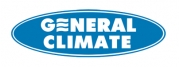  На сегодня GENERAL CLIMATE руководит производственными площадками, расположенными на территории ряда стран - Германии, Чехии, Италии, Китая, Дании и России. За это время фирме удалось собрать огромный интеллектуальный потенциал в лице управленцев, проектировщиков и технологов, специалистов в области продаж и международных отношений. Слаженная работа команды мастеров своего дела при чётком разделении обязанностей дает отличные результаты. Команда GENERAL CLIMATE сбита из молодых, энергичных и высокообразованных  людей с чувством долга и ответственности.Такое сочетание создаёт идеальную среду для создания высококачественного, надёжного оборудования, которое нравится потребителю. Главная цель GENERAL CLIMATE - создание высокотехнологичного продукта, доступного по цене.Успех компании на рынках России и СНГ воодушевляет специалистов завоёвывать новые позиции. Марка популярна благодаря интересному модельному ряду, отличному качеству товаров и приемлемым ценам.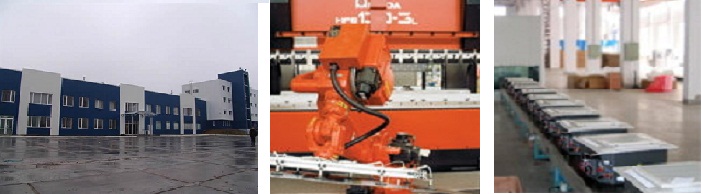 